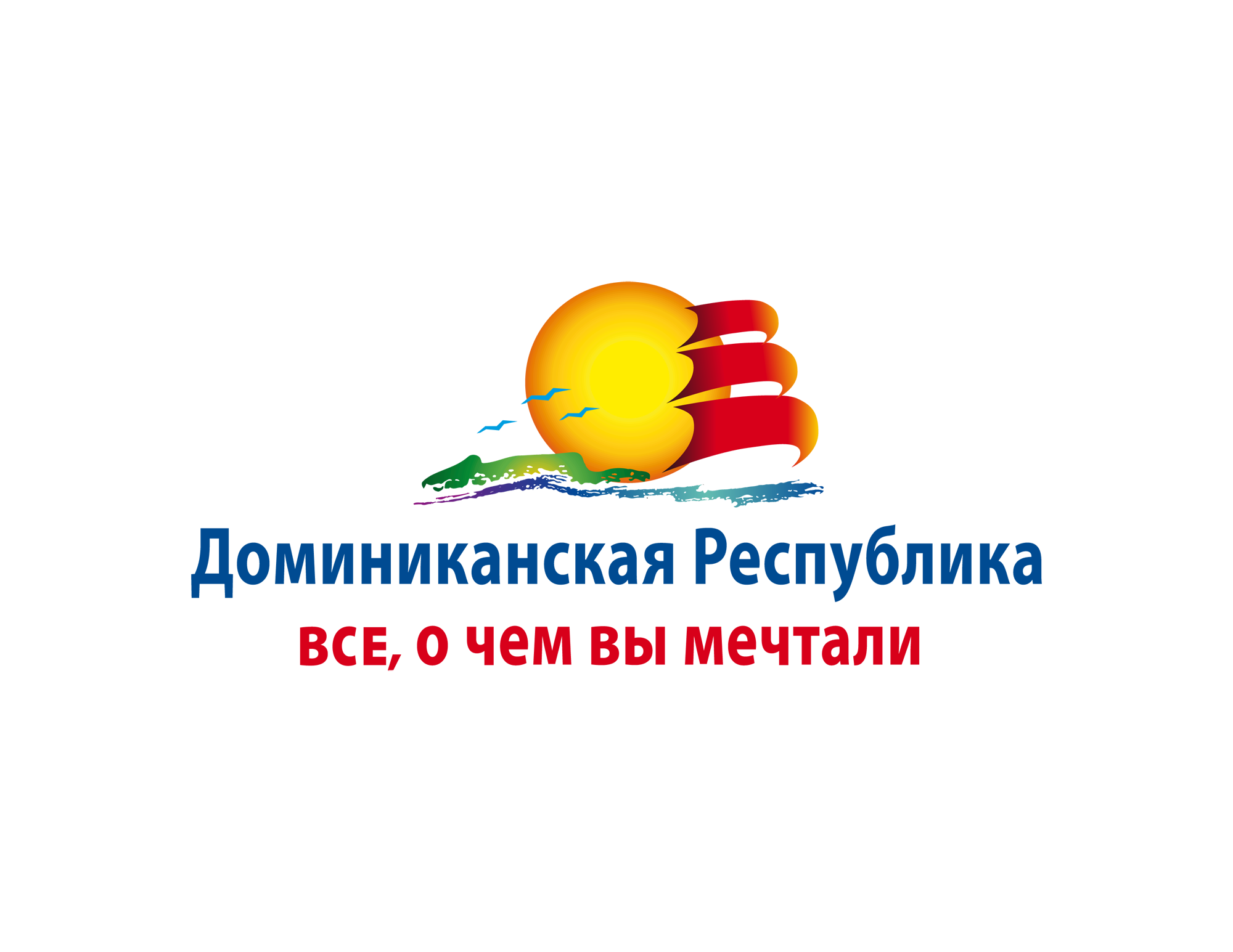 ДОМИНИКАНСКАЯ РЕСПУБЛИКА ПОДТВЕРЖДАЕТ СВОЙ СТАТУС БЕЗОПАСНОГО ТУРИСТИЧЕСКОГО НАПРАВЛЕНИЯСанто-Доминго, 01 октября 2020.- Министерство туризма Доминиканской Республики заверяет, что в стране запущен наиболее полный и эффективный План по восстановлению туризма в мире, поскольку это единственное туристическое направление, предлагающее туристам пакет бесплатной медицинской помощи, полностью покрываемый государством. План ответственного восстановления туризма направлен на обеспечение безопасности туристов и упрощения въезда в страну.  В рамках мер и протоколов, направленных на обеспечение безопасности туристов и персонала, Министерство туризма проводит процесс сертификации отелей, аэропортов и туристического бизнеса, в рамках которой объекты подтверждают свой уровень безопасности с присвоением печати Safe Travels и Bureau Veritas. Туристы могут свободно и без ограничений въезжать в страну; отели применяют протоколы для безопасного приема гостей, обеспечивая при этом специальные зоны, предназначенные для пребывания гостей с подтвержденным диагнозом COVID-19 План бесплатной помощи в поездках активируется в момент регистрации в отеле. Программа действует до 31 декабря, обеспечивая полное покрытие всех возможных расходов, связанных с COVID-19: скорую медицинскую помощь, амбулаторное лечение, госпитализацию и лекарства; продление пребывания в отеле, помощь специалистов, транспортировку при оказании медицинской помощи, расходы пребывания в больнице, покрытие штрафов за изменение дат вылета. Для предоставления этих услуг в стране оборудовано большое количество специализированных медицинских центров. Туирстам гарантируется безопасное пребывание в отелях, благодаря тому, что сотрудники прошли специальное обучение по следованию протоколам безопасности. Все отели проводят периодическое тестирование персонала для контроля за состоянием их здоровья. Во всех отелях оборудованы специальные карантинные зоны для гостей с подтвережденным диагнозом COVID-19.Для Министерства туризма здоровье и безопасность гостей страны является приоритетом, поэтому совместно с другими государственными учреждениями будет продолжена активная работа, направленная на укрепление превентивных мер, препятствующих распространению коронавирусной инфекции. ***О Доминиканской РеспубликеДоминиканская Республика – уникальное направление, любимое туристами со всего мира за уникальные экскурсии, богатое культурное наследие, многочисленные опции по размещению и идеальный климат круглый год. Рейсы в страну доступны из большинства мировых аэропортов, и это идеальный оазис отдыха для знаменитостей, молодоженов, семей с детьми. Экскурсионные маршруты и бесконечные пляжи, гольф-поля мирового уровня, комфортные отели с высочайшим сервисом, загадочные истории прошлых веков, гастрономические шедевры и национальные блюда, экотуризм в национальных парках, горные вершины и реки, - все это Доминиканская Республика. Омываемая Карибским морем с юга и Атлантическим океаном с севера, страна предлагает огромное количество спортивных мероприятий, уникальный культурный опыт: национальные танцы, карнавалы и фестивали; доминиканские сувениры и деликатесы: сигары, ром, шоколад, кофе, янтарь и ларимар. Авантюрная Пуэрто-Плата, изобильная Самана, исторический Санто-Доминго, солнечная Пунта-Кана, роскошная Ла-Романа, веселая Бараона и другие, - каждый регион найдет, чем порадовать даже самого взыскательного туриста. Помимо незабываемых впечатлений, страна заслуженно гордится добротой и гостеприимством местных жителей. Благодаря 8 международным аэропортам и 9 различным туристическим направлениям внутри страны, нет ничего проще и заманчивее, чем исследовать Доминиканскую Республику. За дополнительной информацией обращайтесь на официальный сайт Министерства туризма: www.GoDominicanRepublic.com, а также на сайт Представительства Министерства в странах Центральной Азии и Кавказа: www.dominicanatourism.infoЗа дополнительной информацией обращайтесь“Travellab communications”тел. в Алматы: +7 727 317 4760www.dominicanatourism.infowww.facebook.com/godominicanakzwww.facebook.com/groups/DRTourismNetworkingHubwww.instagram.com/go_dominicana_kz